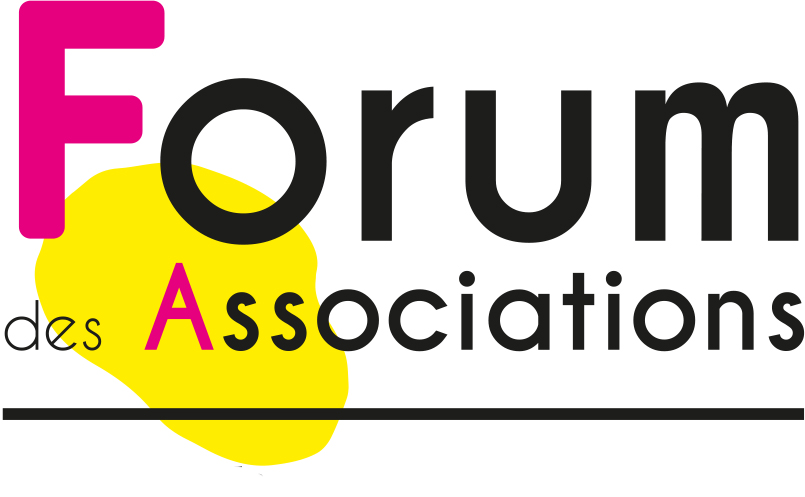 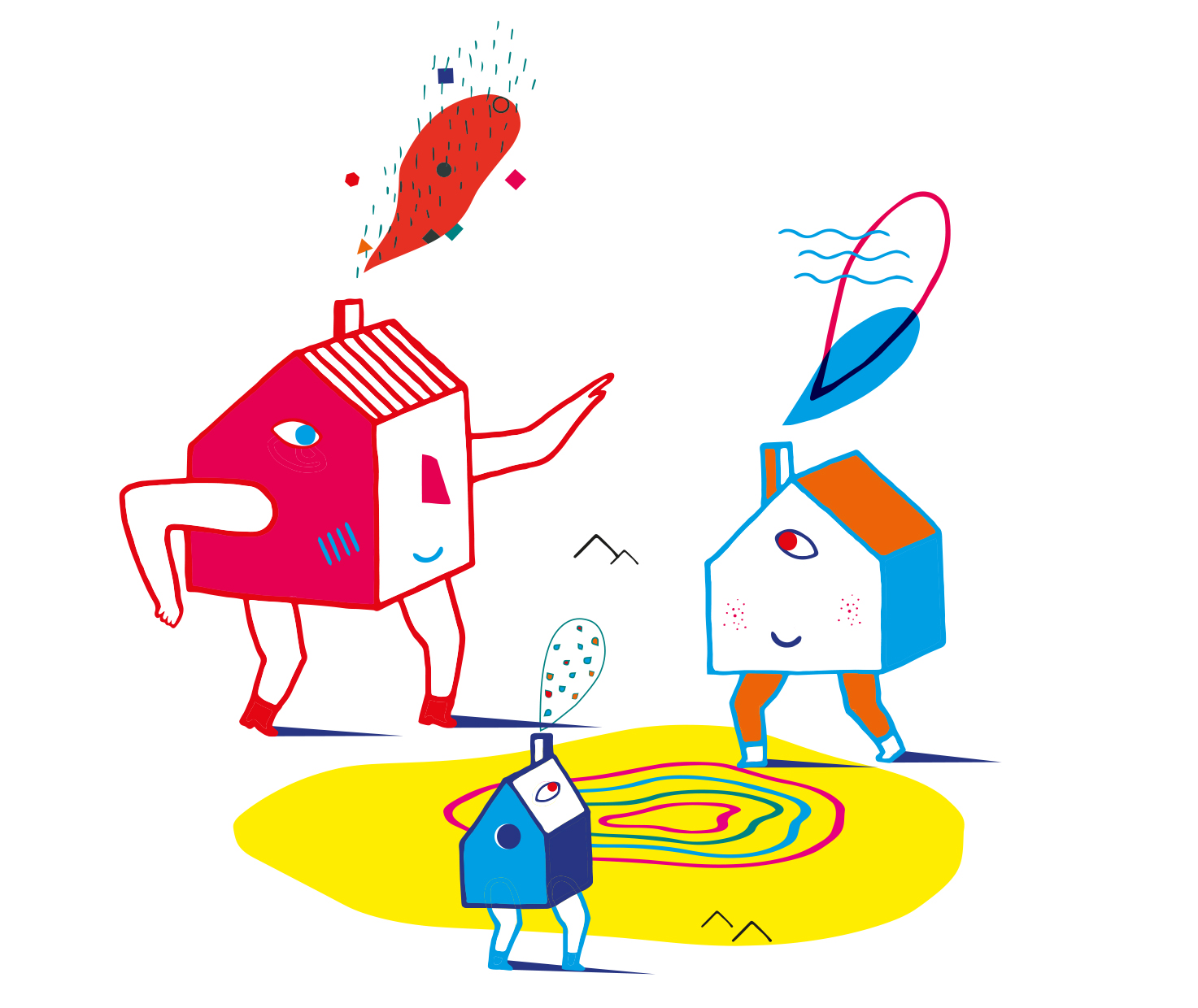 Le samedi 3 septembre 2022 au stade Jo CarabignacBULLETIN D’INSCRIPTIONA déposer à la mairie ou à retourner par mail : j.combalbert@moissac.fr ou j.retournat@moissac.frRenseignement : AVANT LE 31 JUILLET 2022Association : ………………………………………………………………………………………………………………………………Adresse : ………………………………………………………………………………………………………………….Code postal :……………………………Président : …………………………………………………………………………Téléphone fixe : ……………………………………………… Portable : ………………………………………………………… E-mail : ……………………………………………………………………………………………….………………………………………. Participera à la journée des associations du 3 septembre 2022 :              OUI              NONANIMATION QUE VOUS SOUHAITEZ PROPOSER : 	Type d’animation :                  Atelier                      Démonstration                        Jeux  Descriptif : …………………………………………………………………………………………………………………………………………………………………….Besoins de matériels : ………………………………………………………………………………………………………………………………………………… BESOINS SPECIFIQUES SUR LE STAND : Matériels mis à disposition (préciser le nombre) :             tables                   grilles                    chaises Le matériel mis à disposition sera distribué en fonction du nombre d’association.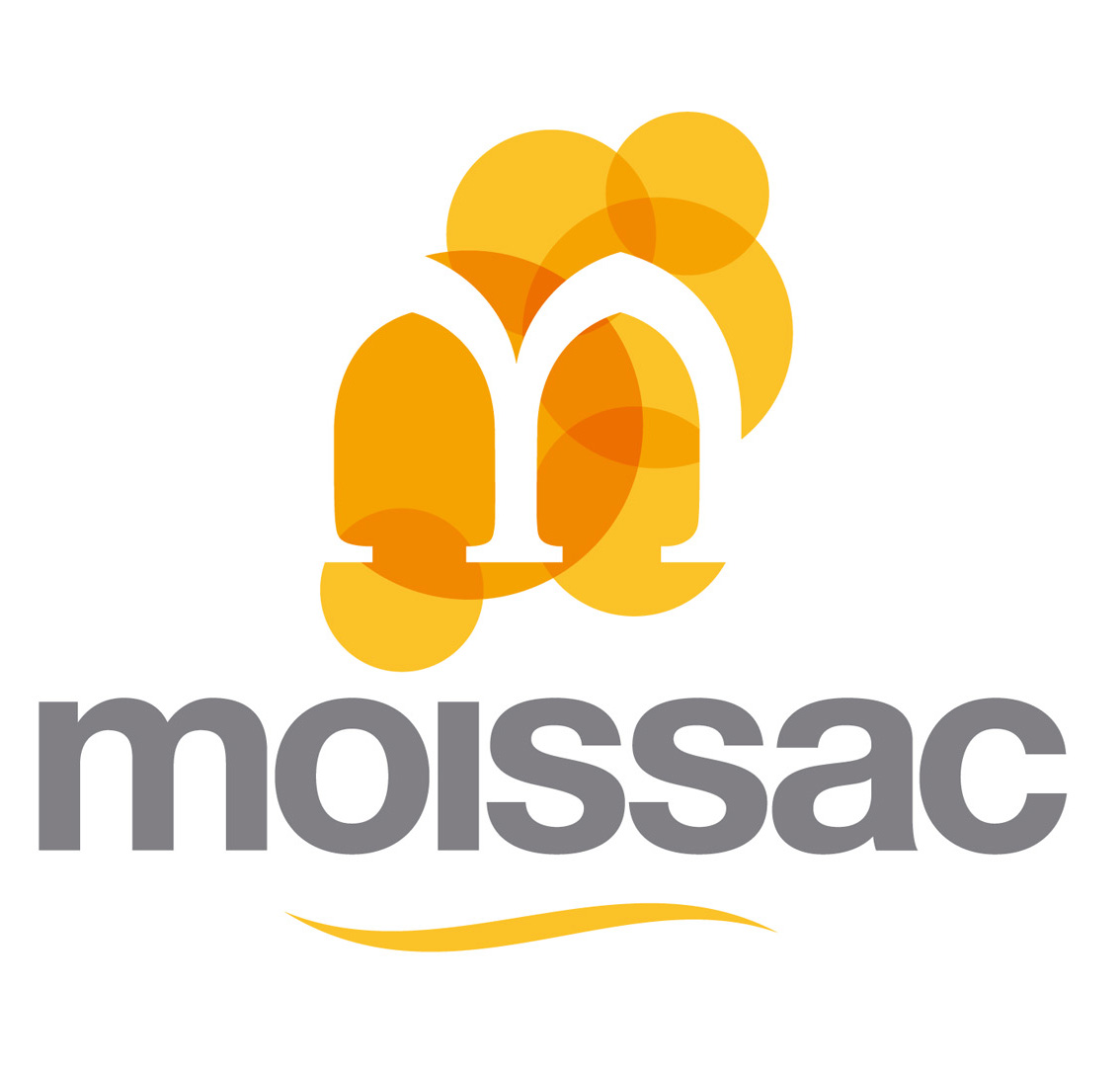 Electricité :                indispensable                Facultatif                     Pas de besoinDimension de votre stand ………………………………………